INDICAÇÃO Nº 55/2019Indica ao Poder Executivo Municipal estudos para capinação e limpeza em área localizada entre as ruas Pedro Furlan com Piauí, Vila Brasil, neste município.Excelentíssimo Senhor Prefeito Municipal,                       Nos termos do Art. 108 do Regimento Interno desta Casa de Leis, dirijo-me a Vossa Excelência para sugerir que, por intermédio do Setor competente, seja realizado estudo para capinação e limpeza em área localizada entre as ruas Pedro Furlan com Piauí, Vila Brasil, neste município.Justificativa:Moradores da referida rua solicitaram ao vereador a capinação e limpeza da praça acima citada. A praça é utilizada por funcionários de uma empresa para o momento de descanso.Plenário “Dr. Tancredo Neves”, em 11 de janeiro de 2.019.Celso Ávila-vereador-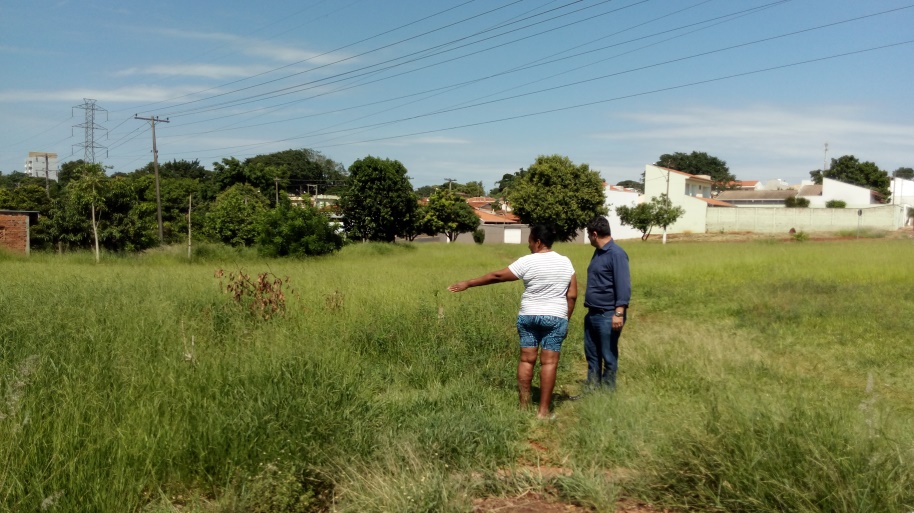 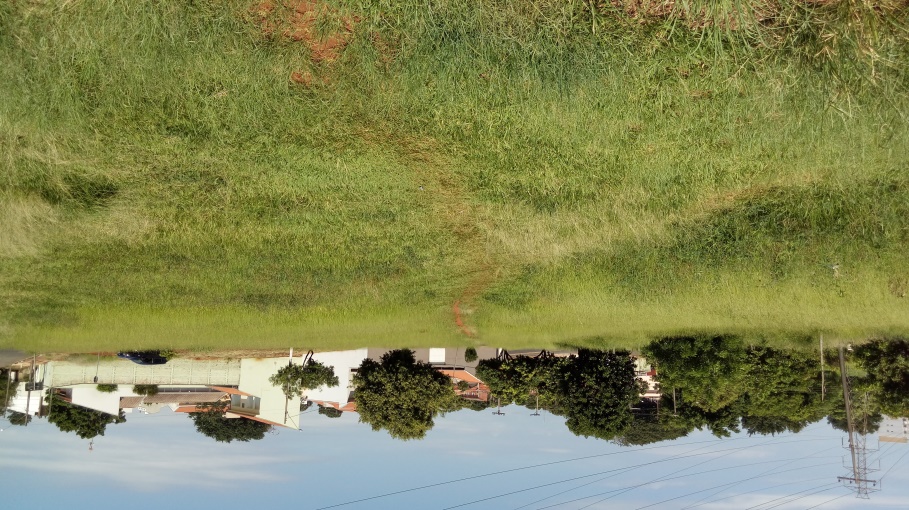 